○左側の買い物リストは１６０円分の買い物、右側の買い物リストは１７０円分の買い物ができるようになっている。apple  200 yen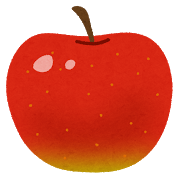 apple  200 yenapple  200 yenbanana  100 yen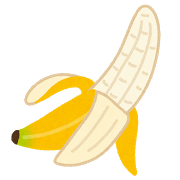 banana  100 yenbanana  100 yenorange  200 yen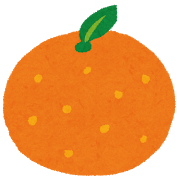 orange  200 yenorange  200 yenlemon  300 yen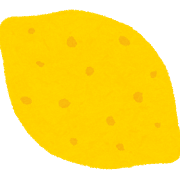 lemon  300 yenlemon  300 yenmelon  500 yen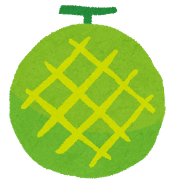 melon  500 yenmelon  500 yenT-shirt  500 yen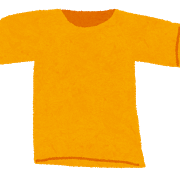 T-shirt  500 yenT-shirt  500 yenbag  600 yen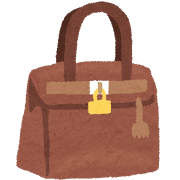 bag  600 yenbag  600 yencap  400 yen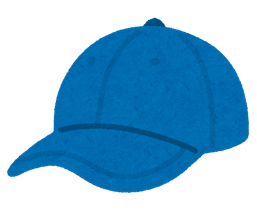 cap  400 yen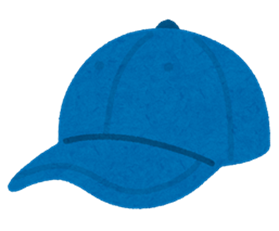 cap  400 yenpen  100 yen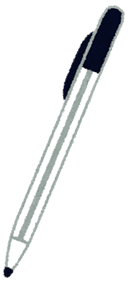 pen  100 yenpen  100 yennotebook  200 yen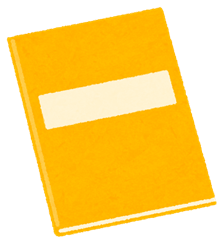 notebook  200 yennotebook  200 yeneraser  100 yen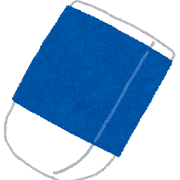 eraser  100 yeneraser  100 yenruler  300 yen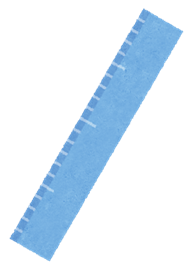 ruler  300 yenruler  300 yenShopping List□apple           3個□notebook       2冊□bag             1つShopping List□lemon        3個□pen          3本□T-shirt         1着Shopping List□orange     3個□ruler        2個□cap        1つShopping List□melon         1個□notebook      2冊□cap           2つShopping List□banana        3個□eraser          3個□T-shirt           2着Shopping List□banana       3本□eraser         2個□bag           2つ100 yen100 yen100 yen100 yen100 yen100 yen100 yen100 yen100 yen100 yen100 yen100 yen100 yen100 yen100 yen100 yen100 yen100 yen100 yen100 yen100 yen100 yen100 yen100 yen100 yen100 yen100 yen100 yen100 yen100 yen100 yen100 yen100 yen100 yen100 yen100 yen100 yen100 yen100 yen100 yen100 yen100 yen100 yen100 yen100 yen100 yen100 yen100 yen100 yen100 yen100 yen100 yen100 yen100 yen100 yen100 yen100 yen100 yen100 yen100 yen100 yen100 yen100 yen100 yen100 yen100 yen100 yen100 yen100 yen100 yen100 yen100 yen100 yen100 yen100 yen100 yen100 yen100 yen100 yen100 yen